РОССИЙСКАЯ  ФЕДЕРАЦИЯИРКУТСКАЯ  ОБЛАСТЬБОДАЙБИНСКИЙ МУНИЦИПАЛЬНЫЙ  РАЙОНМАМАКАНСКОЕ  ГОРОДСКОЕ ПОСЕЛЕНИЕДУМАРЕШЕНИЕ11 июня  2020 г.                                           р.п.Мамакан                                                   №18О проведении внешней проверки отчета по исполнению бюджетаМамаканского муниципального образования за 2020г.Рассмотрев информацию о проведении внешней проверки отчета по исполнению бюджета Мамаканского муниципального образования за 2018г., руководствуясь пунктом 1.1 статьи 14 главы 3 Федерального закона от 06.10.2003г. № 131-ФЗ «Об организации общих принципов местного самоуправления в Российской Федерации», статьями 264.4, 264.5 Бюджетного кодекса РФ от 31.07.1998г. № 145 ФЗ, пунктом 2 статьи 24 Устава  Мамаканского муниципального образования, Дума Мамаканского городского поселенияРЕШИЛА:1.Принять к сведению информацию о проведении внешней проверки отчета по исполнению бюджета Мамаканского муниципального образования  за 2020г. (Прилагается)2.Опубликовать настоящее решение в печатном органе «Вестник Мамакана» и разместить на официальном сайте администрации Мамаканского городского поселения в  информационно-телекоммуникационной сети «Интернет» www.mamakan-adm.ruПредседатель Думы Мамаканского городского поселения                                                                                              М.В.РонжинаГлава Мамаканскогомуниципального образования                                                                           Ю.В. Белоногова18.06.2021г.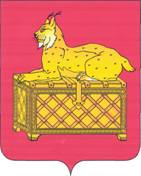 РЕВИЗИОННАЯ КОМИССИЯМУНИЦИПАЛЬНОГО ОБРАЗОВАНИЯг. БОДАЙБО И РАЙОНАЗАКЛЮЧЕНИЕ № 01-10зна  годовой отчет муниципального образования Мамаканское городское поселение за 2020 год        Утвержденораспоряжением председателя                              Ревизионной комиссии        от 01.04.2021 № 26-пРевизионной комиссией муниципального образования г. Бодайбо и района (далее – Ревизионная комиссия г. Бодайбо и района) подготовлено заключение на годовой отчет об исполнении бюджета Мамаканского муниципального образования за 2020 год  в соответствии с требованиями статьи 264.4 Бюджетного кодекса Российской Федерации и статьи 38.1 Положения о бюджетном процессе в муниципальном образовании Мамаканское городское поселение, утвержденного Решением Думы  муниципального образования Мамаканского городского поселения утвержденного Решением Думы от 14.12.2005 № 6 (с изменениями и дополнениями) (далее – Положение о бюджетном процессе), по результатам проверки годового отчета об исполнении бюджета за 2020 год, а также документов и материалов, подлежащих представлению  одновременно с годовым отчетом об исполнении  местного бюджета.Целью проведения внешней проверки годового отчета об исполнении местного бюджета явилось определение достоверности и полноты отражения показателей годовой бюджетной отчетности и соответствия порядка ведения бюджетного учета в муниципальном образовании законодательству РФ.Основные выводы:1.Внешняя проверка годового отчёта об исполнении бюджета муниципального образования Мамаканское городское поселение за 2020 год проводилась в соответствии с Соглашением «О передаче полномочий по осуществлению внешнего муниципального финансового контроля» от 16.12.2019 № 1.2.Годовой отчет об исполнении  бюджета муниципального образования Мамаканское городского поселения за 2020 поступил в Ревизионную комиссию г. Бодайбо и района с соблюдением установленного срока (п.3 ст.264.4 БК РФ).   3. В результате внешней проверки годового отчета об исполнении местного бюджета установлено, что в целом представленный отчет об исполнении бюджета является достоверным. 4. Исполнение бюджета муниципального образования Мамаканское городское поселение по доходам за 2020 год составило 35328,9  тыс. рублей или 92,7% по сравнению с утвержденными бюджетными назначениями. По отношению к 2019 году доходная часть  бюджета муниципального образования увеличилась  на 5494,1 тыс. руб. Увеличение доходной части бюджета по отношению к 2019 году произошло, в основном, за счет:- безвозмездных поступлений – на 4312,3 тыс.рублей;- НДФЛ - на 906,2 тыс.руб.;- доходов от оказания платных услуг – 192,8 ;- доходов от использования имущества - на 110,9 тыс. руб.5. Согласно отчету об исполнении бюджета (ф. 0503117), расходы местного бюджета по состоянию на 01.01.2021  составили 34104,4  тыс. руб. или  85,7 % утвержденных бюджетных назначений (39809,6 тыс. руб.).  Наибольший удельный вес приходится на разделы:- «Общегосударственные вопросы»  - 55,3%, - «Жилищно-коммунальное хозяйство» - 29,8%.В 2020 году  по сравнению с 2019 годом снижены расходы бюджета  по разделу:- «Национальная экономика» на 4212,5 тыс.руб. (75,8%),- «Национальная безопасность и правоохранительная деятельность» на 100,6 тыс.руб. (26,0%),- «Физкультура и спорт» на 130,3 тыс.руб. (12,7%).6. В бюджете муниципального образования на 2020 год предусматривались бюджетные ассигнования на реализацию 9 муниципальных программ на сумму 8603,5 тыс.руб. Фактическая сумма расходов, осуществленных в рамках муниципальных программ, составила 7543,5 тыс.руб. (87,7%). Доля средств, приходящаяся на муниципальные программы, в общей сумме расходов в 2020 году составила 22,1%.               7. В ходе проведения внешней проверки отчета об исполнении бюджета за 2020 год установлено, что в Порядке проведения оценки эффективности  реализации муниципальных программ, утвержденным Постановлением Мамаканского городского поселения от 22.04.2015 № 39-п отсутствует порядок определения целевых показателей и порядок составления отчетов по исполнению муниципальных программ.В нарушение п.5.5. Постановления № 39-п Администрацией несвоевременно вносятся изменения в муниципальные программы в связи с изменением бюджетных ассигнований на текущий год и плановый период. Данное замечание было отмечено Ревизионной комиссией в заключении от 15.04.2020 №01-17з.           8. Решением Думы Мамаканского городского поселения  от 20.12.2018  № 14 бюджет на 2019 год был сформирован с дефицитом в размере 254,6 тыс. рублей или 3,75% от доходной части бюджета без учета безвозмездных поступлений и поступлений налоговых доходов по дополнительным нормативам отчислений. Дефицит бюджета  не превышает ограничений, установленных ст. 92.1 БК РФ.                   С учетом внесения изменений в решение Думы от 15.12.2020 № 38  дефицит бюджета  утвержден в сумме 1716,9 тыс. рублей или 21,7% от утвержденного общего годового дохода без учета утвержденных безвозмездных начислений. Превышение дефицита бюджета над ограничениями, установленными статьей 92.1 Бюджетного кодекса Российской Федерации, осуществлено в пределах суммы снижения остатков средств на счетах по учету средств местного бюджета.         С учетом снижения остатков средств на счете по учету средств бюджета Мамаканского МО дефицит  бюджета составит    36,2 тыс.рублей или 0,5 % от утвержденного общего годового объема доходов бюджета Мамаканского МО без учета утвержденного объема безвозмездных поступлений .По итогам 2020г. бюджет исполнен с профицитом в сумме 1224,5 тыс.руб.Погашение в 2020 году муниципальным образованием в валюте РФ бюджетного кредита 0,0 тыс.рублей. Муниципальный долг на 01.01.2020 г. составлял 3880,0 тыс. руб., на 01.01.2021 г. составил 7934,5  тыс. руб., увеличение в 2020 году произошло на 4054,5 тыс.руб., за счет замены 10.06.2020 г. долгового обязательства Минфином Иркутской области и включением в основной долг процентов за пользование кредитом и штрафов по предыдущему Соглашению. (Муниципальный долг образовался в связи с получением бюджетного кредита из областного бюджета (договор от 06.11.2012 № 9) в 2012 году на общую сумму 14292,0 тыс.руб.). В целом, Ревизионная комиссия муниципального образования г. Бодайбо и района полагает, что годовой отчет об исполнении местного бюджета за 2020 год может быть рекомендован к рассмотрению на публичных слушаниях, а также к принятию Решением Думы  Мамаканского городского поселения.Пояснительная записка к настоящему документу прилагается.Председатель комиссии				                     О. М. Шушунова